Max MustermannMusterstraße 12312345 Musterstadtmax@mustermann.de0171 23456789Beste Produkte AGName NachnameStraße 12312345 MusterstadtMusterstadt, 13.06.2022 Bewerbung als MarketingmanagerKennnummer 123456Sehr geehrte Damen und Herren,mit großem Interesse habe ich Ihre Stellenanzeige auf Jobware.de gelesen. Ihre Ausschreibung für eine neue Fachkraft als Marketingmanager passt ideal zu meinen Qualifikationen. Nach 12 Jahren Berufserfahrung bei der Kommunikationsagentur GmbH, bin ich auf der Suche nach einer neuen Herausforderung. Aktuell bin ich in der Kommunikationsagentur GmbH für die Konzeption von Kampagnen im Modesektor zuständig. Hier setze ich mein erworbenes Fachwissen gewinnbringend ein. Neben der Leitung eines fünfköpfigen Teams zur Strategieentwicklung, bin ich ebenfalls für die Marktanalyse im Konsumgüterbereich verantwortlich. So konnte ich mir bereits vielfältige Arbeitsweisen aneignen und erhielt Einblick in unterschiedliche Philosophien. Gerne teile ich meine Erfahrungen und bereichere somit auch Ihr Team. Im Rahmen einer Weiterbildungsmaßnahme habe ich mich auf die Umsetzung von Online-Kampagnen spezialisiert. Da ich sehr teamfähig und willensstark bin, werde ich primär für die Projekte von Großkunden eingesetzt. Zudem bin ich überaus zuverlässig und füge mich gut in ein neues Team ein. Ich bedanke mich für die Berücksichtigung meiner Bewerbungsunterlagen und bitte Sie, diese vertraulich zu behandeln. Ich freue mich darauf, Sie in einem persönlichen Gespräch von meinen Fähigkeiten zu überzeugen. Mit freundlichen Grüßen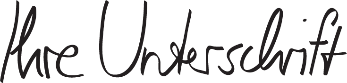 Max Mustermann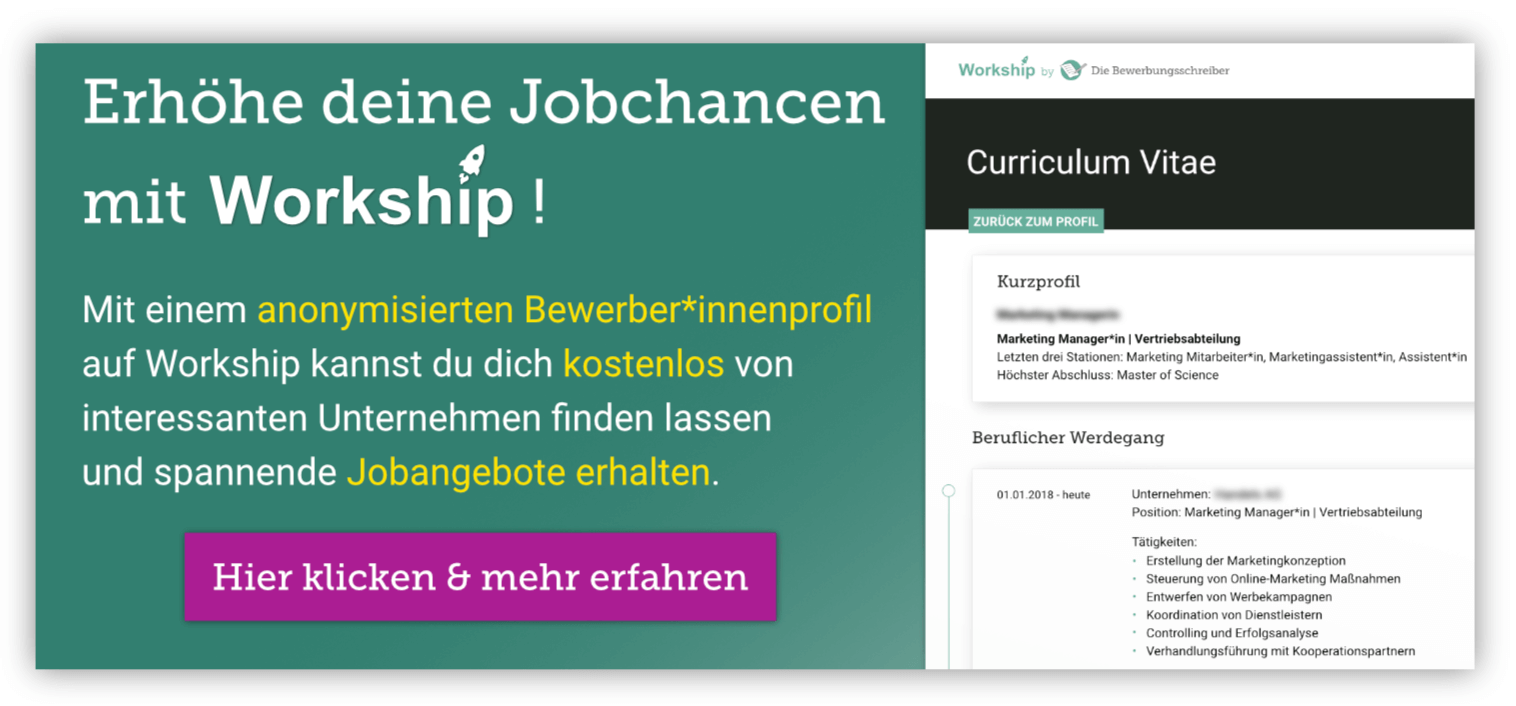 www.die-bewerbungsschreiber.de/workship